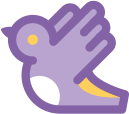 Фонд поддержки социальных программ и инициатив «Лавка радостей»ИНН: 7702428375КПП: 770201001ОГРН: 1187700001730Расчетный счёт: 40703810310050000353Наименование банка: Филиал ТОЧКА БАНК КИВИ БАНК (АО)БИК банка: 044525797Корреспондентский счёт: 30101810445250000797Основание платежа: Пожертвование на уставную деятельностьЮридический адрес: 127051, Москва, ,Сухаревский пер., д.7,  пом. I/27,30 подвал, 
Исполнительный директор: Полякова Надежда Львовна